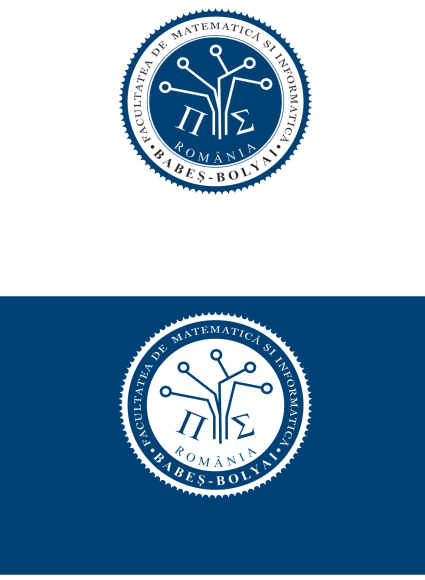 Ghid cu privire la realizarea, redactarea și susținerea lucrării de licență, de disertație și de absolvire- începând cu sesiunea iunie-iulie 2021 -I.	Structura lucrăriiLucrarea se redactează și se susține în limba specializării urmate de absolvent sau într-o limbă de mare circulație internațională.Pagină de titlu (în limba specializării și în limba română): Universitatea, Facultatea, Specializarea (sus), Lucrare de Licență/Disertație/Absolvire, Titlul lucrării (mijloc), Coordonator Științific, Absolvent, An (jos) - a se respecta modelul de copertă de la finalul acestui documentAbstract: un rezumat în limba engleză cu prezentarea, pe scurt, a conținutului pe capitole, punând accent pe contribuțiile proprii și originalitateCuprinsIntroducere: obiectivele lucrării și descrierea succintă a capitolelor, prezentarea temei, prezentarea contribuției proprii, respectiv a rezultatelor originale și menționarea (dacă este cazul) a sesiunii de comunicări unde a fost prezentată sau a revistei unde a fost publicată.Conținutul lucrării:conturarea domeniului și a subdomeniuluiistoric, personalități proeminente cu rezultate din domeniu, rezultate obținute până în prezentreferințele din cadrul lucrării (la părțile preluate se va preciza sursa)accentuarea contribuțiilor originale (sunt considerate ca și contribuții proprii ale candidatului structura originală a lucrării, rezultate proprii obținute în cadrul temei prezentate, aplicații proprii, metodele numerice prezentate)BibliografiaLa secțiunea Bibliografie, lucrările se vor pune în ordine alfabetică, după numele primului autor, folosindu-se simboluri de forma [1] sau [Berens2000].Pentru cărți (autori, titlul cărții, editura, locul apariției, anul apariției):[1] DeVore, R.A., Lorentz, G.G.: Constructive Approximation, Springer, Berlin, 1993.în cazul articolelor (autori, titlul articolului, numele revistei, numărul revistei, anul apariției, paginile):[Berens1972] Berens, H., Lorentz, G.G.: Inverse theorems for Bernstein polynomials, Indiana Univ. Math. J., 21 (1972), 693-708.Pentru surse de pe Internet:Numele și prenumele autorului, Titlul cursului și Adresa de internet:[Wong] Wong P: Fixed Point Theory and Applications, http://abacus.bates.edu/ pwong/research/mini-course.pdfPentru documentații pe suport electronic:[2] *** Floating point controller board DS1102 documentation, dSPACE Company, Pader- born, Germany, 1996Lucrarea va fi însoțită de un document listat conținând un rezumat în limba engleză [Abstract], cu prezentarea, pe scurt, a conținutului pe capitole, punând accent pe contribuțiile proprii și originalitate.II. Cerințe privind tehnoredactareaLucrarea se recomandă a avea între 30 și 60 de paginiFormat: A4, fonturi de 12pt, distanță de 1.5 între rânduriObligatoriu paginile sunt numerotateCapitolele vor începe pe pagină nouăIII. Conținutul lucrăriiFiind un document care atestă propriile competenţe ale candidatului, lucrarea de licență/disertație/absolvire trebuie să fie un produs al muncii independente, care să reflecte propria viziune a candidatului asupra temei tratate (chiar dacă ea nu conţine rezultate originale).Lucrarea de licență/disertație/absolvire poate să conţină informaţii preluate din literatura de specialitate (publicaţii) sau din alte surse (internet, software etc.) doar cu menţionarea explicită a surselor bibliografice aferente acestor informaţii. Responsabilitatea asupra acestui aspect revine exclusiv candidatului, care trebuie să răspundă oricărei suspiciuni de plagiat. O lucrare de licență/disertație/absolvire poate conţine şi rezultate obţinute de candidat în colaborare cu alte persoane (coordonatorul lucrării, colegi etc.), cu condiția evidențierii explicite a contribuției fiecărui colaborator. Două sau mai multe lucrări de licență/disertație/absolvire pot conţine anumite părţi comune (paragrafe, aplicaţii software etc.) dacă acestea sunt rezultatul unei munci în echipă, dar numai cu acordul comun al coordonatorilor acestor candidaţi.Lucrarea de licență/disertație/absolvire trebuie să fie corectă din punct de vedere ştiinţific. Examenul de licență/disertație/absolvire nu poate fi promovat dacă în lucrare se găsesc erori grave de interpretare a unor noţiuni sau rezultate teoretice, dacă se utilizează în mod eronat anumite metode, algoritmi etc. sau dacă aplicaţia soft nu este funcţională.Lucrările de licență/disertație/absolvire care conţin o aplicație software, concepută de candidat, trebuie să ilustreze toate etapele esenţiale din ciclul de viață al aplicației (analiză, proiectare, testare) pe baza implementării și al realizării ei practice. Elementele de noutate ştiinţifică (introducerea unor noţiuni noi şi motivarea acestora, obţinerea unor rezultate teoretice noi, elaborarea unor demonstraţii originale pentru rezultate cunoscute, construirea unor exemple sau contraexemple netriviale, conceperea unei aplicaţii software pe principii noi, care să nu se reducă la o simplă adaptare a unor aplicaţii existente dintr-un context în altul, etc.) trebuie evidenţiate şi declarate de candidat ca fiind originale în textul lucrării de licență/disertație/absolvire.Tema lucrării de disertaţie trebuie să fie în concordanţă cu domeniul de master al candidatului şi aria de expertiză a coordonatorului ştiinţific.Se va acorda o deosebită importanţă respectării drepturilor de proprietate intelectuală. Încălcarea acestora se sancţionează conform legilor şi regulamentelor în vigoare. În acest sens toate sursele bibliografice (inclusiv date, figuri și tabele) vor fi folosite cu respectarea legislaţiei române şi a convenţiilor internaţionale privind drepturile de autor, fiind citate, în textul lucrării, şi în bibliografie:•	citările se vor face conform regulilor din prezentul Ghid şi vor fi conforme cu procedura descrisă în Declaraţia de autenticitate pe proprie răspundere (Anexa 5)•	toate sursele citate vor fi numerotate în text; numerele (sau prescurtările) vor avea corespondent în Bibliografia lucrării•	se vor respecta regulile de citare pentru orice tabel care este preluat (sau informaţia din el este preluată, chiar dacă tabelul este reformatat) din orice altă sursă, respectiv pentru toate figurile care nu sînt desenate de către absolvent, inclusiv fotografii care nu sînt realizate de către absolvent.IV.	Susținerea lucrăriiPrima parte:Prezentarea concisă a conținutului lucrării (slide-uri, PDF, PowerPoint, etc.), cu accent pe menționarea contribuțiilor proprii și a celor originale, precum și execuția aplicației prezentate (obligatorie pentru lucrările de informatică).Timpul acordat prezentării: maxim 15 minutePartea a doua:Membrii comisiei pun întrebări candidaților: întrebări din tematica lucrării (relativ la conceptele și metodele utilizate), întrebări referitoarele la potențialele aplicații, extinderi, generalizări ale temei abordate, modificări în codul aplicației, etc.Timpul destinat întrebărilor și răspunsurilor: maxim 5 minute.Notă importantă: pentru lucrările de disertație o condiție necesară de acordare a notei 10 este ca lucrarea să conțină contribuții relevante ale autorului ei care să fi fost prezentate în cadrul unei sesiuni de comunicări sau al unei conferințe științifice, susținute la concursuri profesionale sau publicate în reviste de specialitate. Această cerință este cu titlu de recomandare pentru lucrările de licență. Excepție fac specializările în limba germană și maghiară, în cazul cărora această condiție este necesară atât pentru lucrările de licență cât și pentru lucrările de disertație.UNIVERSITATEA BABEŞ-BOLYAI CLUJ-NAPOCAFACULTATEA DE MATEMATICǍ ŞI INFORMATICǍ SPECIALIZAREA … LUCRARE DE LICENŢĂ/ DISERTAŢIE/ABSOLVIRE[titlul]Conducător ştiinţific[se va completa şi gradul didactic şi titlul conducătorului ştiinţific]Absolvent2021BABEŞ-BOLYAI UNIVERSITY CLUJ-NAPOCAFACULTY OF MATHEMATICS AND COMPUTER SCIENCESPECIALIZATION … DIPLOMA/ DISSERTATION THESIS[title]Supervisor[se va completa şi gradul didactic şi titlul conducătorului ştiinţific]Author2021BABEŞ-BOLYAI UNIVERSITÄT CLUJ-NAPOCAFAKULTÄT FÜR MATHEMATIK UND INFORMATIK INFORMATIK IN DEUTSCHER SPRACHE BACHELORARBEIT[TITEL]Betreuer[se va completa şi gradul didactic şi titlul conducătorului ştiinţific]Eingereicht von2021BABEŞ–BOLYAI TUDOMÁNYEGYETEM, KOLOZSVÁRMATEMATIKA ÉS INFORMATIKA KAR… SZAK SZAKDOLGOZAT/ MAGISZTERI DOLGOZAT[cím]Tudományos irányító[be kell írni a témavezető oktatói fokozatát, pl. Dr. N.N. egyetemi docens]Végzős hallgató2021